ED900000215 Dřevěná stavebnice s klipy BOX – Vytvoř si svůj svět!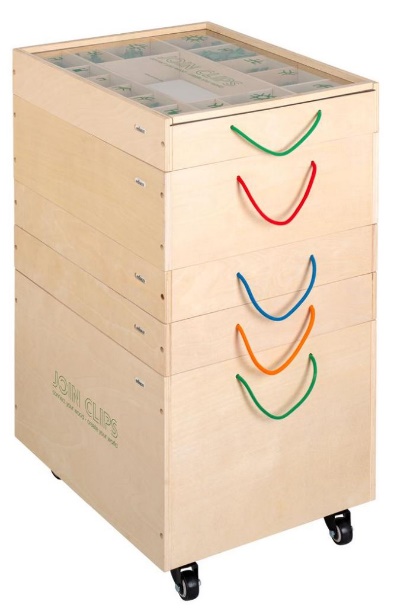 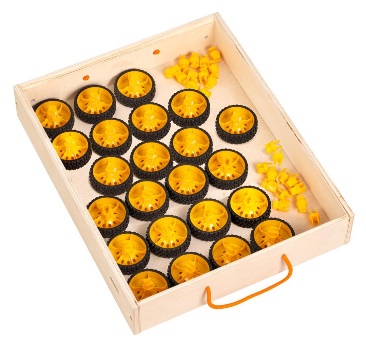 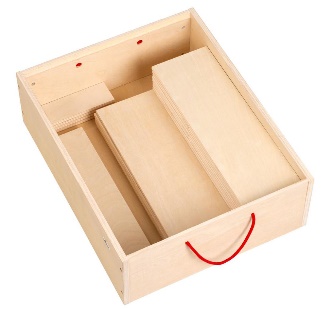 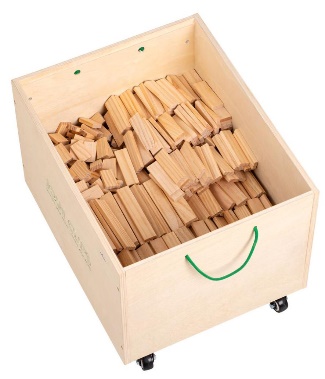 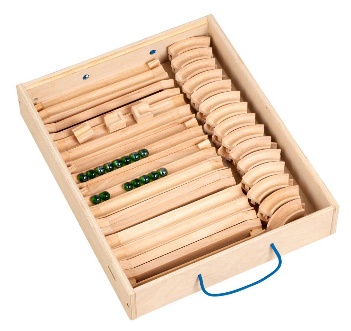 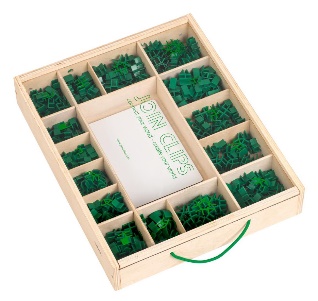 